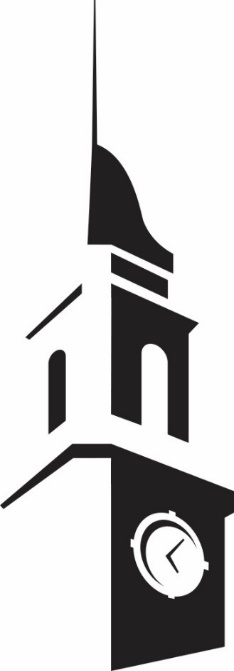 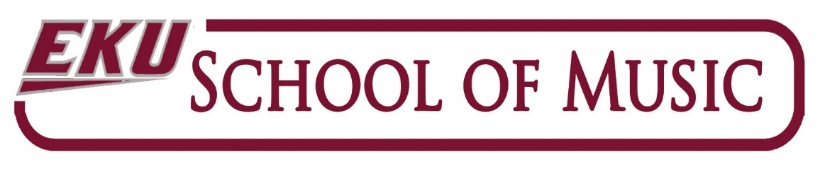 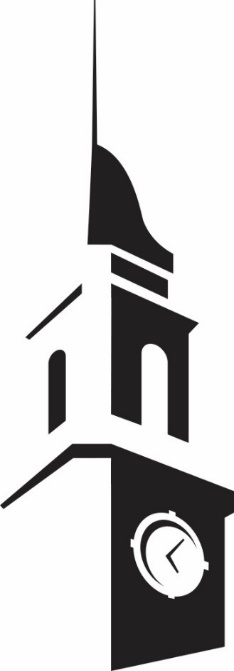 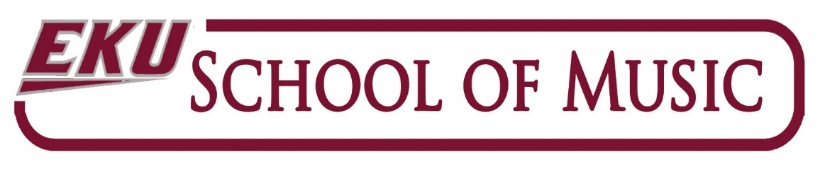 ProgramTitle of Music	Composer		(Year of birth-death)	I. Movement Title	II. Movement Title	III. Movement TitlePerforming musician name, instrumentTitle of Music	Composer		(Year of birth-death)	II. Movement TitlePerforming musician name, instrument 	Accompanist Name, pianoTitle of Music	Composer		(Year of birth-death)	I. Movement Title	II. Movement Title	III. Movement TitlePerforming musician name, instrument 	Accompanist Name, pianoThis recital is in partial fulfillment of the Bachelor of Music Education degree. Performing Musician name is a student of Dr. Xxxxxx Xxxxxxx. (Inside Cover)Program Continued/Program Notes (page3)Title of Music	Composer		(Year of birth-death)	I. Movement Title	II. Movement Title	III. Movement TitlePerforming musician name, instrumentTitle of Music	Composer		(Year of birth-death)	II. Movement TitlePerforming musician name, instrument 	Accompanist Name, pianoTitle of Music	Composer		(Year of birth-death)	I. Movement Title	II. Movement Title	III. Movement TitlePerforming musician name, instrument 	Accompanist Name, pianoProgram Notes (page 4)This is where you write the program notes.Guest Performer/Soloist (page 5)This is where you write guest performer info/ soloist infoGuest Performer/Soloist (page 6)Ensemble Performers (page 7)CHECK OUT OUR WEBSITE: WWW.MUSIC.EKU.EDUUpcoming EventsAll events are at 7:30pm unless otherwise noted, please check the calendar online for updatesEKU GUEST ARTISTS: Sean Hawthorne, Cellist  __________________ Room 100, Foster, 4 Nov 2022Antonella Franco & Joao Kienen, _____ Gifford Theatre, Campbell, 8 Nov 2022Faculty Recitals:Streetman & Strings ______________ Brock Auditorium, Coates, 26 Aug 2022Dr. Nathan Jasinski, Cello __________ Gifford Theatre, Campbell, 14 Oct 2022One Night Only, Voices with Jazz ____  Brock Auditorium, Coates, 27 Oct 2022Large Ensemble Concerts:EKU Concert Band Concert  ________ Brock Auditorium, Coates, 21 Sept 2022EKU Wind Ensemble Concert _______ Brock Auditorium, Coates, 22 Sept 2022EKU Symphonic Orchestra Concert ____ EKU Center for the Arts, 26 Sept 2022EKU Jazz Ensemble Concert _________  Gifford Theatre, Campbell, 4 Oct 2022EKU Choral Concert   _______________ Gifford Theatre, Campbell, 6 Oct 2022EKU Wind Ensemble Concert ________  Brock Auditorium, Coates, 1 Nov 2022EKU Concert Band Concert __________ Brock Auditorium, Coates, 2 Nov 2022EKU Jazz Ensemble Concert ________ Gifford Theatre, Campbell, 15 Nov 2022Deck the Halls, one night only _______  Ballroom, Keen Johnson, 18 Nov 2022EKU Band Concert  _________________ EKU Center for the Arts, 20 Nov 2022EKU Symphonic Orchestra Concert ____ EKU Center for the Arts, 21 Nov 2022